MĚSTSKÁ ČÁST PRAHA 1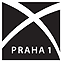 ÚŘAD MĚSTSKÉ ČÁSTIOdbor dopravyVodičkova 18/681, 114 68  Praha 1, tel. 221097111, fax 221097778 Žádost o povolení zvláštního užívání pozemních komunikací(prodejní zařízení, výstavky, tržiště, příležitostné trhy)Žadatel:	Jméno a příjmení		(Obchodní firma)		Adresa (příp. adresa pro doručení)		(Sídlo firmy)		Elektronická adresa:		IČ / datum narození:		Odpovědný zástupce:					telefon:		Místo pronájmu (ulice, č. domu)		(chodník, vozovka, pěší zóna)		Plocha:		m2		Termín       od				    doÚčel záboru: prodejní zařízení		 výstavka zboží		 tržiště	 příležitostné trhy jiné (vypsat)Sortiment:Datum:							………………………………….									podpis žadatele									        razítkoPřílohy potřebné k žádosti:-  kopie aktuálního živnost. listu nebo výpisu z ochod. rejstříku (u právnických osob), případně jinou platnou registraci-  okótovaný situační plánek s přesným zakreslením záboru (s uvedením rozměrů vč. vymezení průchodnosti)-  souhlasné stanovisko vlastníka komunikace (Technická správa komunikací hl. m. Prahy, a.s., Řásnovka 8, Praha 1      nebo Odbor hospodaření s majetkem Magistrátu hl. m. Prahy, nám. Franze Kafky 1, Praha 1 anebo další vlastník)-  vyjádření Policie ČR, KŘP HMP – Odbor služby dopravní policie (při ovlivnění bezpečnosti či plynulosti silničního   provozu) lze získat na Odboru dopravy Úřadu MČ Praha 1, Vodičkova 18, Praha 1 v návštěvní   dny pondělí a středa-  kopie zápisu o zřízení provozovny, pokud není uvedená v živnostenském listu (u výstavek)-  doklad o užívání provozovny (nájemní smlouva, výpis z katastru nemovitostí) - u výstavek-  plná moc k převzetí rozhodnutí a vzdání se práva na odvolání (v případě zastoupení zmocněnou osobou)-  souhlasné stanovisko Odboru památkové péče Magistrátu hl. m. Prahy  (v případě umístění nového pevného prodejního   stánku)-  smlouvu o zajištění úklidu a likvidaci odpadů (v případě umístění tržišť a příležitostných trhů)K zvláštnímu užívání  pozemní komunikace může dojít pouze na základě pravomocného rozhodnutí Odboru péče o veřejný prostor Úřadu MČ Praha 1.INFORMACE:Žádost je nutné podat včas (min. 30 dnů před umístěním záboru). Rozhodnutí je možné si vyzvednout v úřední dny t.j. pondělí a středa od 8.00-18.00 hod., Odbor dopravy ÚMČ Praha 1, Vodičkova 18, Praha 1, v kanceláři č. 426 nebo 424, 4. patro. V případě nutnosti je možné sjednat návštěvu v jinou dobu. Vyřizuje: Ludmila Waigertová – 4. patro, kanc.č. 426, tel. číslo  221097457.